Gwasanaethau AddysgAdeiladau’r Llywodraeth, Ffordd Dinerth, Bae Colwyn  LL28 4ULMAE’R LLYTHYR HWN AR GAEL MEWN YSGRIFEN FWY OS OES ANGENAnnwyl YmgeisyddDiolch i chi am holi am y swydd wag hon.  Ynglŷn â’r cais, hoffwn dynnu eich sylw at rai pethau pwysig ynglŷn â’r broses o recriwtio a phenodi gweithwyr.1.	Llenwi’r Ffurflen GaisEr mwyn sicrhau cysondeb, mae’n rhaid i chi lenwi pob rhan o’r Ffurflen Gais.  Ond, mi gewch chi anfon copi o’ch Curriculum Vitae efo’ch ffurflen gais (ond nid yn ei lle) os hoffech wneud hynny fel dull o gefnogi eich cais.  Cofiwch lofnodi eich ffurflen gais a nodi’r dyddiad.Mae tystlythyrau yn rhan bwysig o’r broses recriwtio, a rhaid i chi wneud yn sïwr eich bod yn enwi eich cyflogwr presennol neu’r un mwyaf diweddar fel un o’ch canolwyr neu eich pennaeth/tiwtor os ydych newydd adael yr ysgol/coleg.  Os ydych yn gweithio i’r Cyngor yn barod, rhowch enw eich rheolwr/aig llinell.  Fel arfer, byddwn yn gofyn am dystlythyrau ynglŷn â chi os cewch eich gwahodd i ddod i gyfweliad, oni bai eich bod wedi nodi ar eich ffurflen gais nad ydych am i ni gysylltu â nhw ar hyn o bryd.  Wedi dweud hynny, byddwn yn gofyn am dystlythyrau cyn cadarnhau ein bod yn cynnig swydd i chi.Byddwn yn dewis ymgeiswyr i fod ar restr fer ar sail yr hyn sydd wedi ei gynnwys ar y ffurflenni cais.  Meddyliwch am brofiad gwaith neu gyfrifoldebau eraill a gawsoch yn y gorffennol.  Gallai hyn fod o help i chi ganfod sgiliau rydych wedi eu cymryd yn ganiataol.  Peidiwch ag anghofio unrhyw sgiliau neu brofiadau rydych wedi eu cael y tu allan i’r gwaith.  Os nad ydych chi wedi bod mewn gwaith â thâl ers tro, neu os nad ydych chi erioed wedi cael gwaith o’r blaen, efallai fod eich hanes gwaith yn llai pwysig na rhai cyfrifoldebau a phrofiadau rydych wedi eu cael yn ddiweddar.  Er enghraifft, efallai fod gennych gyfrifoldebau mawr gartref neu eich bod yn trefnu gweithgareddau cymdeithasol neu’n trefnu gweithgareddau yn eich cymuned pan fydd gennych amser i wneud hynny.2.	Beth fydd yn digwydd nesa’?Yn anffodus, oherwydd ein bod yn cael cymaint o Ffurflenni Cais, nid ydym yn gallu rhoi gwybod i chi yn unigol ein bod wedi derbyn eich cais.  Ond, bydd y rhai sy’n cael eu dewis i fod ar y rhestr fer fel arfer yn cael gwybod o fewn
tair wythnos i ddyddiad cau y swydd.  Os na fyddwch yn clywed gan yr Awdurdod yn ystod y cyfnod yma, yna dylech gymryd nad yw eich enw ar y rhestr fer.3.	Cynnig GwaithAr ôl cyfweliad, os mai chi sy’n llwyddiannus, bydd y swyddog sy’n penodi yn cynnig y swydd i chi ar lafar.  Ond, bydd y cynnig hwn yn dibynnu ar gael tystlythyrau boddhaol, cliriad meddygol, datgelu unrhyw ddedfrydau troseddol (os yw hynny yn berthnasol i’r swydd), prawf digonol o gymwysterau/cofrestru ac os yw’n berthnasol, a ydych yn gymwys i weithio yn y Deyrnas Gyfunol.4.	Cyfle CyfartalEr mwyn gwneud yn sïwr fod ein Polisi Cydraddoldeb yn gweithio’n effeithiol, rydym yn monitro cyfle cyfartal wrth recriwtio.  Byddem yn ddiolchgar i chi petaech yn ein helpu i gydymffurfio â’r gyfraith drwy lenwi’r Ffurflen Monitro Recriwtio.  Bydd hon yn cael ei thrin yn gyfrinachol a bydd yn cael ei gwahanu oddi wrth eich Ffurflen Gais cyn penderfynu ar restr fer.Os ydych eisiau gwneud unrhyw sylwadau am unrhyw ran o’r gwasanaeth recriwtio neu’r broses recriwtio, rydym yn croesawu eich sylwadau a’ch awgrymiadau er mwyn ein helpu i wella pethau ble’n bosibl.  Anfonwch unrhyw sylwadau ataf neu anfonwch neges e-bost at:  dr.lowri.brown@conwy.gov.uk.Yn olaf, diolch i chi am ddangos diddordeb mewn gweithio i’r Cyngor, a phob lwc gyda’ch cais.Yn gywir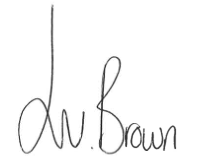 Dr Lowri Vaughan BrownPennaeth Gwasanaethau Addysg Dros Dro (Prif Swyddog Addysg)Education ServicesGovernment Buildings, Dinerth Road, Colwyn Bay  LL28 4ULTHIS LETTER IS AVAILABLE IN LARGER FONT ON REQUESTDear ApplicantThank you for enquiring about this vacancy.  In relation to the application, I would like to take this opportunity to highlight a few key issues in relation to the recruitment and appointment process.1.	Completing the Application FormIn all cases, to ensure consistency you are required to complete the standard Application Form in full.  However, you may, if you wish, submit a copy of your Curriculum Vitae in support of the details requested (not instead of) in the application form.  Please remember to sign and date your application form.References are an important aspect of the recruitment process and you must ensure that one of your referees includes your present or most recent employer or, if not previously employed your headteacher/tutor if you are a school/college leaver.  If you are currently employed by the Council please give the name of your line manager.  Your references will normally be taken up if you are invited to interview, unless you indicate that an approach should not be made at this stage.  However, reference will be taken up before an offer of appointment is confirmed.The shortlisting process will be based on evidence provided in application forms.  Give thought to previous work experience or other responsibilities which may assist you to uncover skills which you may have taken for granted.  Do not forget the skills and experience which you may have gained outside work.  If you have been out of paid employment for a long time, or have never been employed, your job history may be less important than some of the responsibilities and experience which you have had more recently.  For example. you may have considerable domestic responsibilities or may organise social or community activities in your spare time.2.	What will happen next?Unfortunately, due to the large number of Application Forms we receive, we are unable to acknowledge individual applications.  However, candidates selected for interview will normally receive notification within three weeks of the closing date.  If you do not hear from the Authority within this time period you may assume that you have not been shortlisted.3.	Offer of EmploymentFollowing the interview, if you are successful, the appointing officer will make a verbal offer of employment.  However, this offer will be subject to receipt of satisfactory checks in relation to references, medical clearance, disclosure of criminal convictions (if applicable), satisfactory evidence of qualifications/registration and if applicable eligibility to work in the UK.4.	Equal OpportunitiesTo ensure that our Equalities Policy is effective in practice, we are monitoring equal opportunities in recruitment.  We would be grateful if you could assist us in complying with our legal obligations by completing the Recruitment Monitoring Form.  This will be treated as confidential and detached from your Application Form before shortlisting.If you would like to comment on any aspect of our recruitment service or the recruitment process we would welcome your comments and suggestions with a view to making improvements wherever possible.  Such comments should be sent to me or e-mailed to:  dr.lowri.brown@conwy.gov.uk.Finally, I would like to take this opportunity to thank you for your interest in working for the Council and wish you every success with your application. Yours faithfullyDr Lowri Vaughan BrownInterim Head of Education Services (Chief Education Officer)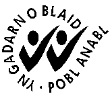 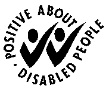 A fyddech gystal â chwblhau’r ‘Ffurflen Monitro Recriwtio’ a‘Ffurflen R2’ (Datguddiad o Ddedfrydau neu Rybuddion).Dylid dychwelyd y ddwy ffurflen gyda’r ffurflen gais ond mewn amlen ar wahân gyda’r swydd yr ymgeisir amdani wedi’i nodi yn glir ar yr amlen.Diolch yn fawr.- - - - - - - - - - - -Please complete the ‘Recruitment Monitoring Form’and ‘Form R2’ (Disclosure of Convictions or Cautions).These two forms should be returned with the application form but in a separate envelope with the post applied for clearly marked on the envelope.Thank you.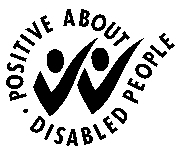 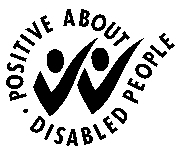 Cwblhewch y ffurflen yma a’i dychwelyd gyda’r ffurflen gais, wedi’i selio yn yr amlen a ddarparwyd.Os y’i hargraffwyd o’r Rhyngrwyd, dychwelwch y ffurflen hon gyda’r ffurflen gais mewn amlen ar wahân gyda’r swydd yr ymgeisir amdani wedi’i nodi yn glir ar yr amlen.Could you please complete this form, seal it in the envelope provided and return with your application form.If printed from the Internet please place this form in a separate envelope with the position applied for clearly marked on the envelope and return it with your application form.Enw / Name: .................................................................................  Dyddiad Geni / Date of Birth: ................................Swydd y ceisir amdani / Post applied for: ..........................................................  Dyddiad / Date: ................................ y blwch perthnasol ymhob adran:    Please  appropriate box for each section:1.	Tarddiad Ethnig     Ethnic OriginDewiswch dim ond un adran o A i E, a thiciwch y blwch cywir i ddynodi eich cefndir.(Rydym wedi defnyddio categorïau a argymhellwyd gan y Comisiwn Cydraddoldeb Hiliol)Choose only one section from A to E, and tick the appropriate box to indicate your background.(We have used the categories recommended by the Commission for Racial Equality)2.	Cyfrifoldebau gofalu am eraill     Caring responsibilities3.	Siarad Cymraeg     Welsh Language AbilityCYFRINACHOLDATGUDDIAD O DDEDFRYDAU NEU RYBUDDIOND.S.    Ni fydd cofnod troseddol yn golygu rhwystr yn eich erbyn i gael swydd.1.	Ar gyfer swyddi sydd gyda cysylltiad â phlant, mae datguddiad o gefndir troseddol yn angenrheidiol a bydd darpariaeth Deddf Ailsefydlu Troseddwyr 1974 (Eithriad) (Gwelliannau) yn berthnasol.2.	'Rwyf yn deall os caf fy mhenodi, bydd angen i mi gyflwyno adroddiad datguddiad drwy'r Gwasanaeth Datgelu a Gwahardd fydd yn cynnwys manylion am unrhyw ddedfrydau presennol neu sydd wedi darfod, rhybuddion a cheryddau.  Yn ychwanegol, deallaf fod yn ofynnol i mi ddatgelu unrhyw orchymyn presennol sydd mewn grym sydd yn fy rhwystro rhag gweithio gyda plant.3.	Enw Llawn:	__________________________________________________________________4.	Cyfeiriad:	____________________________________________________________________		_________________________________________  Côd Post:  _________________5.	Y swydd yr ymgeisir amdani:	____________________________________________________6.	Ysgol / Sefydliad Addysgol:	____________________________________________________7.	Dilëir fel bo’n briodol:	Nid oes gennyf unrhyw ddedfrydau, ymrwymiadau neu rybuddion	neu	Yr wyf yn cyfaddef bod gennyf ddedfrydau sydd yn cynnwys dedfrydau sydd wedi darfod, ymrwymiadau neu rybuddion, gyda'r manylion fel a ganlyn:	____________________________________________________________________________	____________________________________________________________________________	____________________________________________________________________________	____________________________________________________________________________	____________________________________________________________________________	____________________________________________________________________________Arwyddwyd:  _________________________________________	Dyddiad: ___________________Dylai'r ffurflen hon gael ei dychwelyd fel a nodir.CONFIDENTIALDISCLOSURE OF CONVICTIONS OR CAUTIONSNB    A criminal record will not necessarily be a bar to obtaining a position.1.	For posts involving access to children, a disclosure of criminal background is required for which the provisions of the Rehabilitation of Offenders Act 1974 (Exemptions) (Amendment) Orders will apply.2.	I understand that, if appointed, I will be required to submit a disclosure report through the Disclosure and Barring Service which will contain details of any spent or unspent convictions as well as cautions, warnings and reprimands.  In addition I am aware that I must disclose any order currently in force restricting me from working with children.3.	Full Name:	__________________________________________________________________4.	Address:	__________________________________________________________________		________________________________________  Post Code:  _______________5.	Post Applied for:	______________________________________________________________6.	School / Educational Establishment:	_______________________________________________7.	Delete as appropriate:	I do not have a record of convictions, bind overs or cautions	or	I admit to having a record of convictions including spent convictions, bind overs or cautions,	the details being as follows:	____________________________________________________________________________	____________________________________________________________________________	____________________________________________________________________________	____________________________________________________________________________	________________________________________________________________________________________________________________________________________________________Signed:  ________________________________________________	Date: ___________________This form should be returned as directed.CAIS AM SWYDD	APPLICATION FOR EMPLOYMENTGallwch ddefnyddio Cymraeg neu SaesnegDylech ddefnyddio inc du neu deipCysylltwch â’r Gwasanaeth Addysg os ydychangen y ffurflen hon mewn dull arallYou may use Welsh or EnglishPlease use black ink or typePlease contact the Education Serviceif you need this form in a different format1.	Enw’r Swydd / Job Title: ....................................................................................................................	Lleoliad / Location: .............................................................................................................................2.	Manylion Personol    Personal DetailsMr/Mrs/Miss/Ms: .................................... Cyfenw / Surname: .............................................................................Enw(au) Cyntaf / First Name(s): .........................................................................................................................Cyfeiriad / Address: .................................................................................................................................................................................................................................. Côd Post / Post Code: ..................................................Rhif Ffôn /	Symudol /Tel. No.: ........................................................................ Mobile: .........................................................................Cyfeiriad E-bost /E-mail address: ...................................................................................................................................................Rhif Cyfeirnod Athro / Teacher’s Reference No: ..................................................................................................Trefniadau Anwytho Athrawon    Induction Arrangements for TeachersA ydych wedi cwblhau eich cyfnod anwytho (Os yn berthnasol)?	Do    /	NaddoIs your induction period completed (If applicable)?	Yes  /	NoOs NA, nodwch y cyfnod sy’n weddill os gwelwch yn dda:If NO, please indicate period that is outstanding: ...............................................................................................A ydych yn siarad Cymraeg? / Do you speak Welsh?Yn rhugl / Fluently	Ail iaith / Second Language	Ychydig / Slight	Dim o gwbl / Not at allA ydych yn gallu dysgu trwy gyfrwng y Gymraeg?	Ydwyf  /	Nac YdwyfAre you able to teach through the medium of Welsh?	Yes     /	No3.	Swydd bresennol neu ddiwethaf    Present or most recent postSwydd Bresennol (teitl):Present Post (title):         .....................................................................................................................................3.	Swydd bresennol neu ddiwethaf    Present or most recent postSwydd Bresennol (teitl):Present Post (title):         .....................................................................................................................................Enw a Chyfeiriad man gwaith (gan gynnwys côd post):Name and Address of workplace (including post code):  ........................................................................................................................................................................................................................................................................................................................................Cyflog a Phwynt:Salary and Point:  .........................................................Dyddiad eich Penodiad:Date Appointed:             ................................................Math o Ysgol gan gynnwys Un Rhyw/Cymysg:Type of School including Single Sex/Mixed:.......................................................................................Enw’r Cyflogwr:Name of Employer: .............................................................................................................................................Disgrifiad byr o’ch dyletswyddau:Brief description of duties:           ......................................................................................................................................................................................................................................................................................................Os yn berthnasol i’ch swydd  /  If appropriate to your postNifer Disgyblion:				Ystod Oedran:				Ystod Oedran Ddysgwyd:No. on Roll:  ..........................	Age Range:  .............................	Age Range Taught:  ..............................(Os oes gennych unrhyw gyflogaeth(au) ychwanegol amgaewch y manylion) (If you have any additional employment(s) please attach details)Enw’r Cyflogwr:Name of Employer: .............................................................................................................................................Disgrifiad byr o’ch dyletswyddau:Brief description of duties:           ......................................................................................................................................................................................................................................................................................................Os yn berthnasol i’ch swydd  /  If appropriate to your postNifer Disgyblion:				Ystod Oedran:				Ystod Oedran Ddysgwyd:No. on Roll:  ..........................	Age Range:  .............................	Age Range Taught:  ..............................(Os oes gennych unrhyw gyflogaeth(au) ychwanegol amgaewch y manylion) (If you have any additional employment(s) please attach details)4.	Addysg Uwchradd    Secondary Education4.	Addysg Uwchradd    Secondary Education4.	Addysg Uwchradd    Secondary Education4.	Addysg Uwchradd    Secondary EducationOFromHydToYsgol(ion) Uwchradd a fynychwydSecondary School(s) attendedCymwysterau gan nodi’r pwnc a’r raddQualifications with subject and grade you achieved5.	Manylion am Gymwysterau Academaidd a Phroffesiynol	Details of Academic and Professional Qualifications5.	Manylion am Gymwysterau Academaidd a Phroffesiynol	Details of Academic and Professional Qualifications5.	Manylion am Gymwysterau Academaidd a Phroffesiynol	Details of Academic and Professional Qualifications5.	Manylion am Gymwysterau Academaidd a Phroffesiynol	Details of Academic and Professional Qualifications5.	Manylion am Gymwysterau Academaidd a Phroffesiynol	Details of Academic and Professional Qualifications5.	Manylion am Gymwysterau Academaidd a Phroffesiynol	Details of Academic and Professional Qualifications5.	Manylion am Gymwysterau Academaidd a Phroffesiynol	Details of Academic and Professional Qualifications5.	Manylion am Gymwysterau Academaidd a Phroffesiynol	Details of Academic and Professional QualificationsDyddiad   DatesDyddiad   DatesEnw’r DyfarniadTitle of Award (eg BEd)Dosbarth y CymhwysterClass of QualificationPrif BwncMain SubjectPynciauAtegolSubsidiary SubjectsColeg a FynychwydCollege AttendedLlawn neu Rhan Amser Full or Part TimeOFromHydToEnw’r DyfarniadTitle of Award (eg BEd)Dosbarth y CymhwysterClass of QualificationPrif BwncMain SubjectPynciauAtegolSubsidiary SubjectsColeg a FynychwydCollege AttendedLlawn neu Rhan Amser Full or Part Time6.	Cyrsiau a fynychwyd dros y 5 mlynedd diwethaf 		Courses attended over last 5 years6.	Cyrsiau a fynychwyd dros y 5 mlynedd diwethaf 		Courses attended over last 5 years6.	Cyrsiau a fynychwyd dros y 5 mlynedd diwethaf 		Courses attended over last 5 years6.	Cyrsiau a fynychwyd dros y 5 mlynedd diwethaf 		Courses attended over last 5 yearsTeitlTitleCorff TrefnuOrganising BodyDyddiad (mis a’r flwyddyn)Date (month and year)HydDuration7.	Aelodaeth o Gyrff Proffesiynol    Membership of Professional Bodies7.	Aelodaeth o Gyrff Proffesiynol    Membership of Professional Bodies7.	Aelodaeth o Gyrff Proffesiynol    Membership of Professional BodiesEnw’r Corff ProffesiynolName of Professional BodyDosbarth yr AelodaethClass of MembershipBlwyddyn yr Etholiad a Rhif AelodaethYear of Election and Membership No.8.	Hyfforddiant Arbenigol (Technegol, Proffesiynol neu Alwedigaethol e.e. Cymorth Cyntaf, TGCh, Gwaith Ieuenctid a.y.y.b.)	Specialised Training (Technical, Professional or Occupational, eg First Aid, ICT, Youth Work etc.)9.	Profiad Dysgu Blaenorol    Previous Teaching Experience9.	Profiad Dysgu Blaenorol    Previous Teaching Experience9.	Profiad Dysgu Blaenorol    Previous Teaching Experience9.	Profiad Dysgu Blaenorol    Previous Teaching Experience9.	Profiad Dysgu Blaenorol    Previous Teaching Experience9.	Profiad Dysgu Blaenorol    Previous Teaching Experience9.	Profiad Dysgu Blaenorol    Previous Teaching ExperienceDyddiad PenodiadDate of Appoint-mentDyddiad YmadawiadDate of TerminationEnw a’r math oYsgolName and type of schoolNifer DisgyblionApprox.Number on rollAALlLEAOed y plant a ddysgwyd gennych Age of pupils taughtTeitl Swydd a pha unai Llawn neu Ran Amser Parhaol neu Dros Dro Post Title and whether Full or Part Time Perm or Temp10.	Profiad perthnasol oddi allan i’r proffesiwn addysgu	Relevant employment outside the teaching profession10.	Profiad perthnasol oddi allan i’r proffesiwn addysgu	Relevant employment outside the teaching profession10.	Profiad perthnasol oddi allan i’r proffesiwn addysgu	Relevant employment outside the teaching profession10.	Profiad perthnasol oddi allan i’r proffesiwn addysgu	Relevant employment outside the teaching professionDyddiad    DateDyddiad    DateCyflogwr  EmployerEnw’r Swydd  Job TitleO  FromHyd  ToCyflogwr  EmployerEnw’r Swydd  Job Title11.	Canolwyr    References11.	Canolwyr    References11.	Canolwyr    ReferencesNodwch enw a chyfeiriad 2 ganolwr.  Dylai eich cyflogwr presennol/diwethaf fod yn un ohonynt, a dylai un o’r ddau ganolwr ddarparu gwybodaeth am eich profiad dysgu.  Os ydych yn athro/awes newydd gymhwyso, nodwch enw a chyfeiriad y brifysgol/coleg lle y buoch yn astudio.  (Ni ddylid defnyddio perthnasau, Cynghorwyr CBS Conwy nac unrhyw aelod o’r Bwrdd Rheoli sy’n gwneud y penodiad fel Canolwyr.)Please provide details of 2 referees.  One must be your current/most recent employer, and one of your 2 referees must be able to provide a reference of your teaching experience.  If you are a newly qualified teacher please give name and address of the university/college at which you studied.  (Referees should not be relatives or Councillors of Conwy CBC or be a member of the Governing Body making the appointment.)1.Enw:Name:  ..............................................................................Cyfeiriad:Address:  ......................................................................................................................................................................Rhif ffôn:Tel no:  ..............................................................................ebost:email:  ...............................................................................Pam dewiswyd fel canolwr?  Why chosen as a referee?...........................................................................................Fel arfer ceisir tystlythyrau cyn y cyfweliad.  Os oes gennych unrhyw wrthwynebiad,  nodwch yma.2.Enw:Name:  ..............................................................................Cyfeiriad:Address:  ......................................................................................................................................................................Rhif ffôn:Tel no:  ..............................................................................ebost:email:  ...............................................................................Pam dewiswyd fel canolwr?  Why chosen as a referee?...........................................................................................References will normally be sought prior to interview.If you have any objections to references being sought at this stage, please indicate.12.	Gwybodaeth ychwanegol i gefnogi eich cais	Additional information to support your application12.	Gwybodaeth ychwanegol i gefnogi eich cais	Additional information to support your applicationAmlinellwch y sgiliau a’r profiad ‘rydych wedi’u hennill trwy waith taladwy ac/neu waith gwirfoddol, a gweithgareddau eraill a diddordebau sy’n berthnasol i’ch cais ar gyfer y swydd.  Cofiwch na fydd CV yn dderbyniol yn lle ffurflen gais.  Gallwch gynnwys copi o’ch CV i ategu’r manylion y gofynnir amdanynt ar y ffurflen gais hon (ond nid yn ei lle).Please outline the skills and experience you have gained through paid and/or voluntary employment and other work activities and interests which are relevant to your application for this vacancy.  Please note we will not accept your Curriculum Vitae (CV) instead of this form.  You may include a copy of your CV in support (not instead) of your Application Form.Defnyddiwch dudalen arall os oes angenContinue on separate sheet if necessary13.		Deddf Diogelu Data 1998Data Protection Act 1998Mae’r wybodaeth rydych wedi ei nodi ar y ffurflen gais hon yn dod o dan reoliadau Deddf Diogelu Data 1998.  Gallwn gopïo’r wybodaeth sy’n cael ei rhoi gennych ar y ffurflen hon i’w defnyddio yn ystod y drefn recriwtio.  Petaech yn cael eich penodi, bydd y ffurflen yn cael ei defnyddio fel rhan o’ch ffeil bersonol ac er mwyn casglu gwybodaeth gweithlu.The information you have given in this application form is covered by the rules and regulations of the Data Protection Act 1998.   Information provided by you on this form may be copied for use during the recruitment procedure.  If you are appointed, this form will be used as part of your personal employee file and to gather workforce information.14.		         Rhwystro TwyllPrevention of FraudEfallai y byddwn yn defnyddio gwybodaeth ar y ffurflen hon i rwystro a chanfod twyll arian cyhoeddus.  Gallwn hefyd rannu’r wybodaeth hon, i’r un pwrpas, gyda sefydliadau eraill sy’n trin arian cyhoeddus.15. 		        Trwydded WaithA ydych angen Trwydded Waith?    YDW  /  NAC YDWOs oes gennych Drwydded Waith yn barod beth yw’r dyddiad darfod?We may use information taken from this form to prevent and detect fraud of public funds.  We may also share this information, for the same purposes, with other organisations which handle public funds.Work PermitDo you require a Work Permit?    YES  /  NOIf you already hold a Work Permit what is the expiry date?........................................................................................................................................16.		Datgelu Cofnod TroseddolDeclaration of Criminal RecordGan eich bod yn gwneud cais am swydd i weithio gyda phlant, bydd angen Datgeliad arnoch drwy’r Gwasanaeth Datgelu a Gwahardd.  Mae’n rhaid i chi nodi manylion unrhyw drosedd, rhybuddion, cerydd a rhybuddion terfynol, ac unrhyw wybodaeth arall allai ddylanwadu ar eich addasrwydd ar gyfer y swydd.Os nad ydych yn rhoi gwybodaeth berthnasol i ni neu’n rhoi gwybodaeth ffug, gallai hyn arwain at dynnu’r cynnig o swydd yn ôl, neu ar ôl eich penodi, at gamau disgyblu a diswyddo yn dilyn ymchwiliad.As you are applying for a position which involves working with children, you will need a Disclosure Check through the Disclosure and Barring Service.  You must give details of any criminal convictions, cautions, reprimands, and final warnings, and any other information that may have a bearing on your suitability for the position.  If you fail to give us relevant information or give false information, this may result in an offer of appointment being withdrawn, or if you are appointed, disciplinary action and dismissal after an investigation.Nid yw rhoi manylion unrhyw drosedd, rhybudd, cerydd neu rybudd terfynol nac unrhyw wybodaeth arall o angenrheidrwydd yn golygu na fyddwn yn eich ystyried ar gyfer y swydd.  Byddwn yn ystyried eich addasrwydd yn sgil yr holl wybodaeth sydd ar gael.If you give details of a criminal conviction, caution, reprimand or final warning, and any other relevant information, it does not mean that we will not consider you for the position.   Your suitability for appointment will be considered in the light of all available information.Rhowch fanylion unrhyw droseddau ac yn y blaen ar y ffurflen sydd ynghlwm.Please give details of any criminal convictions, etc on the attached form. 17.	Cyngor y Gweithlu AddysgNodwch os gwelwch yn dda ei fod yn ofyniad cyfreithiol i athrawon cymwys sy’n dysgu mewn ysgol a gynhelir, ysgol arbennig nas gynhelir neu uned gyfeirio disgyblion, fod wedi cofrestru â Chyngor y Gweithlu Addysg.Education Workforce CouncilPlease note that it is a legal requirement for qualified teachers teaching in a maintained school, non-maintained special school or pupil referral unit to be registered with the Education Workforce Council18.			DatganiadDeclarationMae’r wybodaeth a roddwyd gennyf ar y ffurflen hon yn gywir ac yn gyflawn.  Rwy’n deall y bydd Gwiriad Datgelu yn cael ei wneud drwy’r Gwasanaeth Datgelu a Gwahardd.Pe buaswn yn methu â rhoi gwybodaeth neu’n rhoi gwybodaeth anghywir, rwy’n deall y gallai hyn arwain at dynnu’r cynnig swydd yn ôl neu at gamau disgyblu neu yn ddiweddarach diswyddo.Rwy’n deall y bydd cysylltu â chynghorwyr neu weithwyr eraill yr Awdurdod i ddylanwadu ar fy nghais yn fy niarddel rhag cael fy mhenodi.Rwy’n rhoi fy nghaniatâd, yn unol â Deddf Diogelu Data 1998, i chi brosesu a chadw’r wybodaeth sydd ar y ffurflen hon.The information I have given on this application form is true and complete.  I understand that a Disclosure Check will be sought through the Disclosure and Barring Service.I understand that, if I fail to give information, or provide incorrect information, this may result in an offer of appointment being withdrawn or in disciplinary action or dismissal at a later date.I understand that contacting Councillors or other Council employees to influence my application would disqualify me from appointment.I give my consent under the Data Protection Act 1998, to you processing and storing the information in this form.Llofnod:		Dyddiad:Signed:  ...................................................................................................	Date:      ...........................................................Llofnod:		Dyddiad:Signed:  ...................................................................................................	Date:      ...........................................................Dychwelwch y ffurflen gais fel a nodir yn yr hysbyseb.Please return your application as directed in the advert for the post.
Ffurflen Monitro RecriwtioRecruitment Monitoring FormPolisi CydraddoldebMae cydraddoldeb yn fater hollbwysig i Gyngor Bwrdeistref Sirol Conwy.  Mae’n bwysig ein bod yn sicrhau nad yw ymgeiswyr yn cael eu trin yn llai ffafriol oherwydd eu rhyw, tueddiad rhywiol, hil, tarddiad ethnig neu genedlaethol, crefydd neu gred, statws priodasol, anabledd, oedran neu iaith.  Er mwyn monitro ein Polisi Cyfleoedd Cyfartal yn llwyddiannus, mae’n rhaid i ni gasglu rhywfaint o wybodaeth o’r Ffurflen Monitro Recriwtio.  Cedwir y ffurflen hon ar wahân i’r ffurflen gais.  Bydd yr wybodaeth yn cael ei chadw gan yr Adran Bersonél, ac yn cael ei thrin yn gwbl gyfrinachol.Equalities PolicyEquality is a vital issue for Conwy County Borough Council.  It is important for us to make sure that no candidate receives less favourable treatment because of their sex, sexual orientation, race, ethnic or national origin, religion or belief, married status, disability, age or language.  To monitor our Equalities Policy successfully, we need to collect certain information from the Recruitment Monitoring Form.  This form will be kept separate from the application form.It will be kept in the Personnel Section and dealt with in the strictest confidence.    Polisi CydraddoldebMae cydraddoldeb yn fater hollbwysig i Gyngor Bwrdeistref Sirol Conwy.  Mae’n bwysig ein bod yn sicrhau nad yw ymgeiswyr yn cael eu trin yn llai ffafriol oherwydd eu rhyw, tueddiad rhywiol, hil, tarddiad ethnig neu genedlaethol, crefydd neu gred, statws priodasol, anabledd, oedran neu iaith.  Er mwyn monitro ein Polisi Cyfleoedd Cyfartal yn llwyddiannus, mae’n rhaid i ni gasglu rhywfaint o wybodaeth o’r Ffurflen Monitro Recriwtio.  Cedwir y ffurflen hon ar wahân i’r ffurflen gais.  Bydd yr wybodaeth yn cael ei chadw gan yr Adran Bersonél, ac yn cael ei thrin yn gwbl gyfrinachol.Equalities PolicyEquality is a vital issue for Conwy County Borough Council.  It is important for us to make sure that no candidate receives less favourable treatment because of their sex, sexual orientation, race, ethnic or national origin, religion or belief, married status, disability, age or language.  To monitor our Equalities Policy successfully, we need to collect certain information from the Recruitment Monitoring Form.  This form will be kept separate from the application form.It will be kept in the Personnel Section and dealt with in the strictest confidence.    Polisi CydraddoldebMae cydraddoldeb yn fater hollbwysig i Gyngor Bwrdeistref Sirol Conwy.  Mae’n bwysig ein bod yn sicrhau nad yw ymgeiswyr yn cael eu trin yn llai ffafriol oherwydd eu rhyw, tueddiad rhywiol, hil, tarddiad ethnig neu genedlaethol, crefydd neu gred, statws priodasol, anabledd, oedran neu iaith.  Er mwyn monitro ein Polisi Cyfleoedd Cyfartal yn llwyddiannus, mae’n rhaid i ni gasglu rhywfaint o wybodaeth o’r Ffurflen Monitro Recriwtio.  Cedwir y ffurflen hon ar wahân i’r ffurflen gais.  Bydd yr wybodaeth yn cael ei chadw gan yr Adran Bersonél, ac yn cael ei thrin yn gwbl gyfrinachol.Equalities PolicyEquality is a vital issue for Conwy County Borough Council.  It is important for us to make sure that no candidate receives less favourable treatment because of their sex, sexual orientation, race, ethnic or national origin, religion or belief, married status, disability, age or language.  To monitor our Equalities Policy successfully, we need to collect certain information from the Recruitment Monitoring Form.  This form will be kept separate from the application form.It will be kept in the Personnel Section and dealt with in the strictest confidence.    Gwryw MaleBenyw FemalePriod MarriedDi-briod Not MarriedGofynnir y cwestiwn a ganlyn er mwyn ein helpu i lynu wrth ein hymrwymiad i’r “Cynllun Yn Gadarn o Blaid Pobl Anabl”.  Mae hyn yn cynnwys ymrwymiad i warantu cyfweliad am swydd i bob ymgeisydd anabl sy’n gymwys o ran meini prawf y swydd wag.We ask this question to help us to meet our commitment to the ‘Positive about Disabled People Scheme’.  This includes a commitment to guarantee a job interview for all disabled applicants who meet the minimum criteria for a job vacancy.Gofynnir y cwestiwn a ganlyn er mwyn ein helpu i lynu wrth ein hymrwymiad i’r “Cynllun Yn Gadarn o Blaid Pobl Anabl”.  Mae hyn yn cynnwys ymrwymiad i warantu cyfweliad am swydd i bob ymgeisydd anabl sy’n gymwys o ran meini prawf y swydd wag.We ask this question to help us to meet our commitment to the ‘Positive about Disabled People Scheme’.  This includes a commitment to guarantee a job interview for all disabled applicants who meet the minimum criteria for a job vacancy.Gofynnir y cwestiwn a ganlyn er mwyn ein helpu i lynu wrth ein hymrwymiad i’r “Cynllun Yn Gadarn o Blaid Pobl Anabl”.  Mae hyn yn cynnwys ymrwymiad i warantu cyfweliad am swydd i bob ymgeisydd anabl sy’n gymwys o ran meini prawf y swydd wag.We ask this question to help us to meet our commitment to the ‘Positive about Disabled People Scheme’.  This includes a commitment to guarantee a job interview for all disabled applicants who meet the minimum criteria for a job vacancy.Gofynnir y cwestiwn a ganlyn er mwyn ein helpu i lynu wrth ein hymrwymiad i’r “Cynllun Yn Gadarn o Blaid Pobl Anabl”.  Mae hyn yn cynnwys ymrwymiad i warantu cyfweliad am swydd i bob ymgeisydd anabl sy’n gymwys o ran meini prawf y swydd wag.We ask this question to help us to meet our commitment to the ‘Positive about Disabled People Scheme’.  This includes a commitment to guarantee a job interview for all disabled applicants who meet the minimum criteria for a job vacancy.Gofynnir y cwestiwn a ganlyn er mwyn ein helpu i lynu wrth ein hymrwymiad i’r “Cynllun Yn Gadarn o Blaid Pobl Anabl”.  Mae hyn yn cynnwys ymrwymiad i warantu cyfweliad am swydd i bob ymgeisydd anabl sy’n gymwys o ran meini prawf y swydd wag.We ask this question to help us to meet our commitment to the ‘Positive about Disabled People Scheme’.  This includes a commitment to guarantee a job interview for all disabled applicants who meet the minimum criteria for a job vacancy.Gofynnir y cwestiwn a ganlyn er mwyn ein helpu i lynu wrth ein hymrwymiad i’r “Cynllun Yn Gadarn o Blaid Pobl Anabl”.  Mae hyn yn cynnwys ymrwymiad i warantu cyfweliad am swydd i bob ymgeisydd anabl sy’n gymwys o ran meini prawf y swydd wag.We ask this question to help us to meet our commitment to the ‘Positive about Disabled People Scheme’.  This includes a commitment to guarantee a job interview for all disabled applicants who meet the minimum criteria for a job vacancy.A ydych yn ystyried eich hun yn anabl o dan Ddeddf Gwahaniaethu ar Sail Anabledd 1995?  Hynny yw, a oes gennych:nam meddyliol neu gorfforol (yn cynnwys nam ar y synhwyrau neu nam cudd) sy’n cael effaith sylweddol (hynny yw, yn fwy nag effaith pitw bychan); niweidiol a hir-dymor (hynny yw, sydd wedi parhau am flwyddyn o leiaf, neu sy’n debygol o barhau am weddill oes yr unigolyn) ar allu’r unigolyn i ymgymryd â gweithgareddau o ddydd i ddydd.Do you consider yourself disabled under the Disability Discrimination Act 1995?  This means, do you have: a physical or mental impairment (including sensory or hidden impairments) which has a substantial (that is, more than minor or trivial); adverse; and long term (that is, which has lasted or is likely to last for at least a year or is likely to last for the rest of the life of the person) effect on a person’s ability to carry out normal day to day activities.A ydych yn ystyried eich hun yn anabl o dan Ddeddf Gwahaniaethu ar Sail Anabledd 1995?  Hynny yw, a oes gennych:nam meddyliol neu gorfforol (yn cynnwys nam ar y synhwyrau neu nam cudd) sy’n cael effaith sylweddol (hynny yw, yn fwy nag effaith pitw bychan); niweidiol a hir-dymor (hynny yw, sydd wedi parhau am flwyddyn o leiaf, neu sy’n debygol o barhau am weddill oes yr unigolyn) ar allu’r unigolyn i ymgymryd â gweithgareddau o ddydd i ddydd.Do you consider yourself disabled under the Disability Discrimination Act 1995?  This means, do you have: a physical or mental impairment (including sensory or hidden impairments) which has a substantial (that is, more than minor or trivial); adverse; and long term (that is, which has lasted or is likely to last for at least a year or is likely to last for the rest of the life of the person) effect on a person’s ability to carry out normal day to day activities.YdwNacydwA ydych yn ystyried eich hun yn anabl o dan Ddeddf Gwahaniaethu ar Sail Anabledd 1995?  Hynny yw, a oes gennych:nam meddyliol neu gorfforol (yn cynnwys nam ar y synhwyrau neu nam cudd) sy’n cael effaith sylweddol (hynny yw, yn fwy nag effaith pitw bychan); niweidiol a hir-dymor (hynny yw, sydd wedi parhau am flwyddyn o leiaf, neu sy’n debygol o barhau am weddill oes yr unigolyn) ar allu’r unigolyn i ymgymryd â gweithgareddau o ddydd i ddydd.Do you consider yourself disabled under the Disability Discrimination Act 1995?  This means, do you have: a physical or mental impairment (including sensory or hidden impairments) which has a substantial (that is, more than minor or trivial); adverse; and long term (that is, which has lasted or is likely to last for at least a year or is likely to last for the rest of the life of the person) effect on a person’s ability to carry out normal day to day activities.A ydych yn ystyried eich hun yn anabl o dan Ddeddf Gwahaniaethu ar Sail Anabledd 1995?  Hynny yw, a oes gennych:nam meddyliol neu gorfforol (yn cynnwys nam ar y synhwyrau neu nam cudd) sy’n cael effaith sylweddol (hynny yw, yn fwy nag effaith pitw bychan); niweidiol a hir-dymor (hynny yw, sydd wedi parhau am flwyddyn o leiaf, neu sy’n debygol o barhau am weddill oes yr unigolyn) ar allu’r unigolyn i ymgymryd â gweithgareddau o ddydd i ddydd.Do you consider yourself disabled under the Disability Discrimination Act 1995?  This means, do you have: a physical or mental impairment (including sensory or hidden impairments) which has a substantial (that is, more than minor or trivial); adverse; and long term (that is, which has lasted or is likely to last for at least a year or is likely to last for the rest of the life of the person) effect on a person’s ability to carry out normal day to day activities.A ydych yn ystyried eich hun yn anabl o dan Ddeddf Gwahaniaethu ar Sail Anabledd 1995?  Hynny yw, a oes gennych:nam meddyliol neu gorfforol (yn cynnwys nam ar y synhwyrau neu nam cudd) sy’n cael effaith sylweddol (hynny yw, yn fwy nag effaith pitw bychan); niweidiol a hir-dymor (hynny yw, sydd wedi parhau am flwyddyn o leiaf, neu sy’n debygol o barhau am weddill oes yr unigolyn) ar allu’r unigolyn i ymgymryd â gweithgareddau o ddydd i ddydd.Do you consider yourself disabled under the Disability Discrimination Act 1995?  This means, do you have: a physical or mental impairment (including sensory or hidden impairments) which has a substantial (that is, more than minor or trivial); adverse; and long term (that is, which has lasted or is likely to last for at least a year or is likely to last for the rest of the life of the person) effect on a person’s ability to carry out normal day to day activities.A ydych yn ystyried eich hun yn anabl o dan Ddeddf Gwahaniaethu ar Sail Anabledd 1995?  Hynny yw, a oes gennych:nam meddyliol neu gorfforol (yn cynnwys nam ar y synhwyrau neu nam cudd) sy’n cael effaith sylweddol (hynny yw, yn fwy nag effaith pitw bychan); niweidiol a hir-dymor (hynny yw, sydd wedi parhau am flwyddyn o leiaf, neu sy’n debygol o barhau am weddill oes yr unigolyn) ar allu’r unigolyn i ymgymryd â gweithgareddau o ddydd i ddydd.Do you consider yourself disabled under the Disability Discrimination Act 1995?  This means, do you have: a physical or mental impairment (including sensory or hidden impairments) which has a substantial (that is, more than minor or trivial); adverse; and long term (that is, which has lasted or is likely to last for at least a year or is likely to last for the rest of the life of the person) effect on a person’s ability to carry out normal day to day activities.YesNoOes angen unrhyw gyfleusterau neu addasiadau arbennig arnoch?  Os oes, beth ydynt?Do you need any special facilities or adjustments?  If so, what are these?Oes angen unrhyw gyfleusterau neu addasiadau arbennig arnoch?  Os oes, beth ydynt?Do you need any special facilities or adjustments?  If so, what are these?Oes angen unrhyw gyfleusterau neu addasiadau arbennig arnoch?  Os oes, beth ydynt?Do you need any special facilities or adjustments?  If so, what are these?Oes angen unrhyw gyfleusterau neu addasiadau arbennig arnoch?  Os oes, beth ydynt?Do you need any special facilities or adjustments?  If so, what are these?Oes angen unrhyw gyfleusterau neu addasiadau arbennig arnoch?  Os oes, beth ydynt?Do you need any special facilities or adjustments?  If so, what are these?Oes angen unrhyw gyfleusterau neu addasiadau arbennig arnoch?  Os oes, beth ydynt?Do you need any special facilities or adjustments?  If so, what are these?Nodwch ymhle y gwelsoch yr hysbyseb am y swydd hon:Please state where you saw the advertisement for this post:A    Gwyn  WhiteA    Gwyn  WhiteA    Gwyn  WhiteA    Gwyn  WhiteA    Gwyn  WhiteA    Gwyn  WhiteA    Gwyn  WhiteA    Gwyn  WhiteA    Gwyn  WhiteA    Gwyn  WhiteA    Gwyn  WhiteA    Gwyn  WhitePrydeinigBritishSeisnigEnglishAlbanaidd              ScottishCymreigWelshGwyddelig                    IrishArallOtherOs ydych o gefndir Gwyn arall, ysgrifennwch ef yma:If ‘other’ White background, please specify:	Os ydych o gefndir Gwyn arall, ysgrifennwch ef yma:If ‘other’ White background, please specify:	Os ydych o gefndir Gwyn arall, ysgrifennwch ef yma:If ‘other’ White background, please specify:	Os ydych o gefndir Gwyn arall, ysgrifennwch ef yma:If ‘other’ White background, please specify:	Os ydych o gefndir Gwyn arall, ysgrifennwch ef yma:If ‘other’ White background, please specify:	Os ydych o gefndir Gwyn arall, ysgrifennwch ef yma:If ‘other’ White background, please specify:	Os ydych o gefndir Gwyn arall, ysgrifennwch ef yma:If ‘other’ White background, please specify:	Os ydych o gefndir Gwyn arall, ysgrifennwch ef yma:If ‘other’ White background, please specify:	Os ydych o gefndir Gwyn arall, ysgrifennwch ef yma:If ‘other’ White background, please specify:	Os ydych o gefndir Gwyn arall, ysgrifennwch ef yma:If ‘other’ White background, please specify:	Os ydych o gefndir Gwyn arall, ysgrifennwch ef yma:If ‘other’ White background, please specify:	Os ydych o gefndir Gwyn arall, ysgrifennwch ef yma:If ‘other’ White background, please specify:	B    Cymysg  MixedB    Cymysg  MixedB    Cymysg  MixedB    Cymysg  MixedB    Cymysg  MixedB    Cymysg  MixedB    Cymysg  MixedB    Cymysg  MixedGwyn a Du Caribïaidd White & Black CarribbeanGwyn a Du Affricanaidd White & Black AfricanGwyn ac AsiaiddWhite & AsianArallOtherOs ydych o unrhyw gefndir Cymysg arall, ysgrifennwch ef yma:If ‘other’ Mixed background, please specify:Os ydych o unrhyw gefndir Cymysg arall, ysgrifennwch ef yma:If ‘other’ Mixed background, please specify:Os ydych o unrhyw gefndir Cymysg arall, ysgrifennwch ef yma:If ‘other’ Mixed background, please specify:Os ydych o unrhyw gefndir Cymysg arall, ysgrifennwch ef yma:If ‘other’ Mixed background, please specify:Os ydych o unrhyw gefndir Cymysg arall, ysgrifennwch ef yma:If ‘other’ Mixed background, please specify:Os ydych o unrhyw gefndir Cymysg arall, ysgrifennwch ef yma:If ‘other’ Mixed background, please specify:Os ydych o unrhyw gefndir Cymysg arall, ysgrifennwch ef yma:If ‘other’ Mixed background, please specify:Os ydych o unrhyw gefndir Cymysg arall, ysgrifennwch ef yma:If ‘other’ Mixed background, please specify:C    Asiaidd, Asiaidd Brydeinig, Asiaidd Seisnig, Asiaidd Albanaidd, neu Asiaidd Gymreig      Asian, Asian British, Asian English, Asian Scottish, or Asian WelshC    Asiaidd, Asiaidd Brydeinig, Asiaidd Seisnig, Asiaidd Albanaidd, neu Asiaidd Gymreig      Asian, Asian British, Asian English, Asian Scottish, or Asian WelshC    Asiaidd, Asiaidd Brydeinig, Asiaidd Seisnig, Asiaidd Albanaidd, neu Asiaidd Gymreig      Asian, Asian British, Asian English, Asian Scottish, or Asian WelshC    Asiaidd, Asiaidd Brydeinig, Asiaidd Seisnig, Asiaidd Albanaidd, neu Asiaidd Gymreig      Asian, Asian British, Asian English, Asian Scottish, or Asian WelshC    Asiaidd, Asiaidd Brydeinig, Asiaidd Seisnig, Asiaidd Albanaidd, neu Asiaidd Gymreig      Asian, Asian British, Asian English, Asian Scottish, or Asian WelshC    Asiaidd, Asiaidd Brydeinig, Asiaidd Seisnig, Asiaidd Albanaidd, neu Asiaidd Gymreig      Asian, Asian British, Asian English, Asian Scottish, or Asian WelshC    Asiaidd, Asiaidd Brydeinig, Asiaidd Seisnig, Asiaidd Albanaidd, neu Asiaidd Gymreig      Asian, Asian British, Asian English, Asian Scottish, or Asian WelshC    Asiaidd, Asiaidd Brydeinig, Asiaidd Seisnig, Asiaidd Albanaidd, neu Asiaidd Gymreig      Asian, Asian British, Asian English, Asian Scottish, or Asian WelshIndiaiddIndianPacistanaiddPakistaniBangladeshaiddBangladeshiArallOtherOs ydych o unrhyw gefndir Asiaidd arall, ysgrifennwch ef yma:If ‘other’ Asian background, please specify:Os ydych o unrhyw gefndir Asiaidd arall, ysgrifennwch ef yma:If ‘other’ Asian background, please specify:Os ydych o unrhyw gefndir Asiaidd arall, ysgrifennwch ef yma:If ‘other’ Asian background, please specify:Os ydych o unrhyw gefndir Asiaidd arall, ysgrifennwch ef yma:If ‘other’ Asian background, please specify:Os ydych o unrhyw gefndir Asiaidd arall, ysgrifennwch ef yma:If ‘other’ Asian background, please specify:Os ydych o unrhyw gefndir Asiaidd arall, ysgrifennwch ef yma:If ‘other’ Asian background, please specify:Os ydych o unrhyw gefndir Asiaidd arall, ysgrifennwch ef yma:If ‘other’ Asian background, please specify:Os ydych o unrhyw gefndir Asiaidd arall, ysgrifennwch ef yma:If ‘other’ Asian background, please specify:D    Du, Du Prydeinig, Du Seisnig, Du Albanaidd, Du Cymreig      Black, Black British, Black English, Black Scottish, or Black WelshD    Du, Du Prydeinig, Du Seisnig, Du Albanaidd, Du Cymreig      Black, Black British, Black English, Black Scottish, or Black WelshD    Du, Du Prydeinig, Du Seisnig, Du Albanaidd, Du Cymreig      Black, Black British, Black English, Black Scottish, or Black WelshD    Du, Du Prydeinig, Du Seisnig, Du Albanaidd, Du Cymreig      Black, Black British, Black English, Black Scottish, or Black WelshD    Du, Du Prydeinig, Du Seisnig, Du Albanaidd, Du Cymreig      Black, Black British, Black English, Black Scottish, or Black WelshD    Du, Du Prydeinig, Du Seisnig, Du Albanaidd, Du Cymreig      Black, Black British, Black English, Black Scottish, or Black WelshCaribïaiddCaribbeanAffricanaiddAfricanArallOtherOs ydych o gefndir Du arall, ysgrifennwch ef yma:If ‘other’ Black background, please specify:Os ydych o gefndir Du arall, ysgrifennwch ef yma:If ‘other’ Black background, please specify:Os ydych o gefndir Du arall, ysgrifennwch ef yma:If ‘other’ Black background, please specify:Os ydych o gefndir Du arall, ysgrifennwch ef yma:If ‘other’ Black background, please specify:Os ydych o gefndir Du arall, ysgrifennwch ef yma:If ‘other’ Black background, please specify:Os ydych o gefndir Du arall, ysgrifennwch ef yma:If ‘other’ Black background, please specify:E    Tsieineaidd, Tsieineaidd Brydeinig, Tsieineaidd Seisnig, Tsieineaidd Albanaidd, Tseineaidd Gymreig neu       darddiad ethnig arall      Chinese, Chinese British, Chinese English, Chinese Scottish, Chinese Welsh, or Other ethnic groupE    Tsieineaidd, Tsieineaidd Brydeinig, Tsieineaidd Seisnig, Tsieineaidd Albanaidd, Tseineaidd Gymreig neu       darddiad ethnig arall      Chinese, Chinese British, Chinese English, Chinese Scottish, Chinese Welsh, or Other ethnic groupE    Tsieineaidd, Tsieineaidd Brydeinig, Tsieineaidd Seisnig, Tsieineaidd Albanaidd, Tseineaidd Gymreig neu       darddiad ethnig arall      Chinese, Chinese British, Chinese English, Chinese Scottish, Chinese Welsh, or Other ethnic groupE    Tsieineaidd, Tsieineaidd Brydeinig, Tsieineaidd Seisnig, Tsieineaidd Albanaidd, Tseineaidd Gymreig neu       darddiad ethnig arall      Chinese, Chinese British, Chinese English, Chinese Scottish, Chinese Welsh, or Other ethnic groupTsieineaiddChineseArallOtherOs ydych o unrhyw gefndir arall Tsieineaidd, ysgrifennwch ef yma:If ‘other’ Chinese background, please specify:Os ydych o unrhyw gefndir arall Tsieineaidd, ysgrifennwch ef yma:If ‘other’ Chinese background, please specify:Os ydych o unrhyw gefndir arall Tsieineaidd, ysgrifennwch ef yma:If ‘other’ Chinese background, please specify:Os ydych o unrhyw gefndir arall Tsieineaidd, ysgrifennwch ef yma:If ‘other’ Chinese background, please specify:A oes unrhyw un sy’n dibynnu arnoch chi am ofal a sylw o ddydd i ddydd, er enghraifft, plant, partner neu aelod arall o’r teulu?Is there anyone who relies on you for day-to-day care and attention, For example, children, partner or other family member? OesYesNac oesNoYdych chi’n siarad Cymraeg?Are you a Welsh speaker? YdwYesNac ydwNoGwasanaethau AddysgAdran Personél, Ffordd Dinerth, Bae Colwyn  LL28 4ULCais am Gyflogaeth  -  (Ysgolion a Sefydliadau Addysgol eraill)Cais am Gyflogaeth  -  (Ysgolion a Sefydliadau Addysgol eraill)Education ServicesPersonnel Section, Dinerth Road, Colwyn Bay  LL28 4ULApplication for Employment  -  (Schools and other Educational Establishments)Application for Employment  -  (Schools and other Educational Establishments)